(Utg. 01-2022) Elektronisk utgave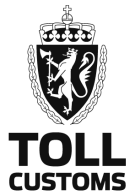 Søknad om TRK (Tollregistrert kunde) for FIRMASøknaden sendes til post@toll.noSøknad om TRK (Tollregistrert kunde) for FIRMASøknaden sendes til post@toll.noSøknad om TRK (Tollregistrert kunde) for FIRMASøknaden sendes til post@toll.noSøknad om TRK (Tollregistrert kunde) for FIRMASøknaden sendes til post@toll.noSøknad om TRK (Tollregistrert kunde) for FIRMASøknaden sendes til post@toll.no1. Kundeopplysninger (Alle felt merket med * må fylles ut – Bruk blokkbokstaver)1. Kundeopplysninger (Alle felt merket med * må fylles ut – Bruk blokkbokstaver)1. Kundeopplysninger (Alle felt merket med * må fylles ut – Bruk blokkbokstaver)1. Kundeopplysninger (Alle felt merket med * må fylles ut – Bruk blokkbokstaver)1. Kundeopplysninger (Alle felt merket med * må fylles ut – Bruk blokkbokstaver)1. Kundeopplysninger (Alle felt merket med * må fylles ut – Bruk blokkbokstaver)1. Kundeopplysninger (Alle felt merket med * må fylles ut – Bruk blokkbokstaver)1. Kundeopplysninger (Alle felt merket med * må fylles ut – Bruk blokkbokstaver)1. Kundeopplysninger (Alle felt merket med * må fylles ut – Bruk blokkbokstaver)1. Kundeopplysninger (Alle felt merket med * må fylles ut – Bruk blokkbokstaver)Navn på firma (Må staves nøyaktig) *Navn på firma (Må staves nøyaktig) *Navn på firma (Må staves nøyaktig) *Navn på firma (Må staves nøyaktig) *Navn på firma (Må staves nøyaktig) *Navn på firma (Må staves nøyaktig) *Navn på firma (Må staves nøyaktig) *Navn på firma (Må staves nøyaktig) *Navn på firma (Må staves nøyaktig) *Navn på firma (Må staves nøyaktig) *Adresse i utlandet *Adresse i utlandet *Adresse i utlandet *Adresse i utlandet *Adresse i utlandet *Adresse i utlandet *Postnr. *Poststed/Land *Poststed/Land *Poststed/Land *E-post E-post E-post E-post E-post E-post E-post TelefonTelefonTelefonUtenlandsk organisasjonsnummer, TIN/TNI/VAT/EORI eller DUNS-nr (må fremkomme i vedlagt dokumentasjon) *Utenlandsk organisasjonsnummer, TIN/TNI/VAT/EORI eller DUNS-nr (må fremkomme i vedlagt dokumentasjon) *Utenlandsk organisasjonsnummer, TIN/TNI/VAT/EORI eller DUNS-nr (må fremkomme i vedlagt dokumentasjon) *Utenlandsk organisasjonsnummer, TIN/TNI/VAT/EORI eller DUNS-nr (må fremkomme i vedlagt dokumentasjon) *Utenlandsk organisasjonsnummer, TIN/TNI/VAT/EORI eller DUNS-nr (må fremkomme i vedlagt dokumentasjon) *Utenlandsk organisasjonsnummer, TIN/TNI/VAT/EORI eller DUNS-nr (må fremkomme i vedlagt dokumentasjon) *Utenlandsk organisasjonsnummer, TIN/TNI/VAT/EORI eller DUNS-nr (må fremkomme i vedlagt dokumentasjon) *Utenlandsk organisasjonsnummer, TIN/TNI/VAT/EORI eller DUNS-nr (må fremkomme i vedlagt dokumentasjon) *Utenlandsk organisasjonsnummer, TIN/TNI/VAT/EORI eller DUNS-nr (må fremkomme i vedlagt dokumentasjon) *Utenlandsk organisasjonsnummer, TIN/TNI/VAT/EORI eller DUNS-nr (må fremkomme i vedlagt dokumentasjon) *Årsak til behov for TRK-nummer *Årsak til behov for TRK-nummer *Årsak til behov for TRK-nummer *Årsak til behov for TRK-nummer *Årsak til behov for TRK-nummer *Årsak til behov for TRK-nummer *Årsak til behov for TRK-nummer *Årsak til behov for TRK-nummer *Årsak til behov for TRK-nummer *Årsak til behov for TRK-nummer *2. Nødvendig vedlegg2. Nødvendig vedlegg2. Nødvendig vedlegg2. Nødvendig vedlegg2. Nødvendig vedlegg2. Nødvendig vedlegg2. Nødvendig vedlegg2. Nødvendig vedlegg2. Nødvendig vedlegg2. Nødvendig vedleggKopi av faktura/fraktbrev som viser forsendelsen. ID-nr som f.eks. TIN/TNI/VAT/EORI eller DUNS-nr, samt firmaets hjemland bør fremkomme på dokumentet.Dersom ovennevnte ID-nr ikke fremkommer av faktura/fraktbrev, må det i tillegg vedlegges et annet dokument som viser ID-nummeret. Dette kan f.eks være kopi av firmaattest fra utenlandsk offentlig firmaregister med deres utenlandske organisasjonsnummer.Kopi av faktura/fraktbrev som viser forsendelsen. ID-nr som f.eks. TIN/TNI/VAT/EORI eller DUNS-nr, samt firmaets hjemland bør fremkomme på dokumentet.Dersom ovennevnte ID-nr ikke fremkommer av faktura/fraktbrev, må det i tillegg vedlegges et annet dokument som viser ID-nummeret. Dette kan f.eks være kopi av firmaattest fra utenlandsk offentlig firmaregister med deres utenlandske organisasjonsnummer.Kopi av faktura/fraktbrev som viser forsendelsen. ID-nr som f.eks. TIN/TNI/VAT/EORI eller DUNS-nr, samt firmaets hjemland bør fremkomme på dokumentet.Dersom ovennevnte ID-nr ikke fremkommer av faktura/fraktbrev, må det i tillegg vedlegges et annet dokument som viser ID-nummeret. Dette kan f.eks være kopi av firmaattest fra utenlandsk offentlig firmaregister med deres utenlandske organisasjonsnummer.Kopi av faktura/fraktbrev som viser forsendelsen. ID-nr som f.eks. TIN/TNI/VAT/EORI eller DUNS-nr, samt firmaets hjemland bør fremkomme på dokumentet.Dersom ovennevnte ID-nr ikke fremkommer av faktura/fraktbrev, må det i tillegg vedlegges et annet dokument som viser ID-nummeret. Dette kan f.eks være kopi av firmaattest fra utenlandsk offentlig firmaregister med deres utenlandske organisasjonsnummer.Kopi av faktura/fraktbrev som viser forsendelsen. ID-nr som f.eks. TIN/TNI/VAT/EORI eller DUNS-nr, samt firmaets hjemland bør fremkomme på dokumentet.Dersom ovennevnte ID-nr ikke fremkommer av faktura/fraktbrev, må det i tillegg vedlegges et annet dokument som viser ID-nummeret. Dette kan f.eks være kopi av firmaattest fra utenlandsk offentlig firmaregister med deres utenlandske organisasjonsnummer.Kopi av faktura/fraktbrev som viser forsendelsen. ID-nr som f.eks. TIN/TNI/VAT/EORI eller DUNS-nr, samt firmaets hjemland bør fremkomme på dokumentet.Dersom ovennevnte ID-nr ikke fremkommer av faktura/fraktbrev, må det i tillegg vedlegges et annet dokument som viser ID-nummeret. Dette kan f.eks være kopi av firmaattest fra utenlandsk offentlig firmaregister med deres utenlandske organisasjonsnummer.Kopi av faktura/fraktbrev som viser forsendelsen. ID-nr som f.eks. TIN/TNI/VAT/EORI eller DUNS-nr, samt firmaets hjemland bør fremkomme på dokumentet.Dersom ovennevnte ID-nr ikke fremkommer av faktura/fraktbrev, må det i tillegg vedlegges et annet dokument som viser ID-nummeret. Dette kan f.eks være kopi av firmaattest fra utenlandsk offentlig firmaregister med deres utenlandske organisasjonsnummer.Kopi av faktura/fraktbrev som viser forsendelsen. ID-nr som f.eks. TIN/TNI/VAT/EORI eller DUNS-nr, samt firmaets hjemland bør fremkomme på dokumentet.Dersom ovennevnte ID-nr ikke fremkommer av faktura/fraktbrev, må det i tillegg vedlegges et annet dokument som viser ID-nummeret. Dette kan f.eks være kopi av firmaattest fra utenlandsk offentlig firmaregister med deres utenlandske organisasjonsnummer.Kopi av faktura/fraktbrev som viser forsendelsen. ID-nr som f.eks. TIN/TNI/VAT/EORI eller DUNS-nr, samt firmaets hjemland bør fremkomme på dokumentet.Dersom ovennevnte ID-nr ikke fremkommer av faktura/fraktbrev, må det i tillegg vedlegges et annet dokument som viser ID-nummeret. Dette kan f.eks være kopi av firmaattest fra utenlandsk offentlig firmaregister med deres utenlandske organisasjonsnummer.Kopi av faktura/fraktbrev som viser forsendelsen. ID-nr som f.eks. TIN/TNI/VAT/EORI eller DUNS-nr, samt firmaets hjemland bør fremkomme på dokumentet.Dersom ovennevnte ID-nr ikke fremkommer av faktura/fraktbrev, må det i tillegg vedlegges et annet dokument som viser ID-nummeret. Dette kan f.eks være kopi av firmaattest fra utenlandsk offentlig firmaregister med deres utenlandske organisasjonsnummer.3. Informasjon3. Informasjon3. Informasjon3. Informasjon3. Informasjon3. Informasjon3. Informasjon3. Informasjon3. Informasjon3. InformasjonFirma som innfører varer til Norge er avhengig av å ha et ID-nr som fortollingssystemet TVINN kan bruke.Firma som ikke har norsk organisasjonsnummer fra Foretaksregisteret må søke Tolletaten om et TRK-nummer.For at Tolletatens saksbehandling skal gå raskere må søknaden være fullstendig utfylt og alle nødvendige dokumenter må vedlegges. Det skal sendes én søknad pr. firma.Firma som innfører varer til Norge er avhengig av å ha et ID-nr som fortollingssystemet TVINN kan bruke.Firma som ikke har norsk organisasjonsnummer fra Foretaksregisteret må søke Tolletaten om et TRK-nummer.For at Tolletatens saksbehandling skal gå raskere må søknaden være fullstendig utfylt og alle nødvendige dokumenter må vedlegges. Det skal sendes én søknad pr. firma.Firma som innfører varer til Norge er avhengig av å ha et ID-nr som fortollingssystemet TVINN kan bruke.Firma som ikke har norsk organisasjonsnummer fra Foretaksregisteret må søke Tolletaten om et TRK-nummer.For at Tolletatens saksbehandling skal gå raskere må søknaden være fullstendig utfylt og alle nødvendige dokumenter må vedlegges. Det skal sendes én søknad pr. firma.Firma som innfører varer til Norge er avhengig av å ha et ID-nr som fortollingssystemet TVINN kan bruke.Firma som ikke har norsk organisasjonsnummer fra Foretaksregisteret må søke Tolletaten om et TRK-nummer.For at Tolletatens saksbehandling skal gå raskere må søknaden være fullstendig utfylt og alle nødvendige dokumenter må vedlegges. Det skal sendes én søknad pr. firma.Firma som innfører varer til Norge er avhengig av å ha et ID-nr som fortollingssystemet TVINN kan bruke.Firma som ikke har norsk organisasjonsnummer fra Foretaksregisteret må søke Tolletaten om et TRK-nummer.For at Tolletatens saksbehandling skal gå raskere må søknaden være fullstendig utfylt og alle nødvendige dokumenter må vedlegges. Det skal sendes én søknad pr. firma.Firma som innfører varer til Norge er avhengig av å ha et ID-nr som fortollingssystemet TVINN kan bruke.Firma som ikke har norsk organisasjonsnummer fra Foretaksregisteret må søke Tolletaten om et TRK-nummer.For at Tolletatens saksbehandling skal gå raskere må søknaden være fullstendig utfylt og alle nødvendige dokumenter må vedlegges. Det skal sendes én søknad pr. firma.Firma som innfører varer til Norge er avhengig av å ha et ID-nr som fortollingssystemet TVINN kan bruke.Firma som ikke har norsk organisasjonsnummer fra Foretaksregisteret må søke Tolletaten om et TRK-nummer.For at Tolletatens saksbehandling skal gå raskere må søknaden være fullstendig utfylt og alle nødvendige dokumenter må vedlegges. Det skal sendes én søknad pr. firma.Firma som innfører varer til Norge er avhengig av å ha et ID-nr som fortollingssystemet TVINN kan bruke.Firma som ikke har norsk organisasjonsnummer fra Foretaksregisteret må søke Tolletaten om et TRK-nummer.For at Tolletatens saksbehandling skal gå raskere må søknaden være fullstendig utfylt og alle nødvendige dokumenter må vedlegges. Det skal sendes én søknad pr. firma.Firma som innfører varer til Norge er avhengig av å ha et ID-nr som fortollingssystemet TVINN kan bruke.Firma som ikke har norsk organisasjonsnummer fra Foretaksregisteret må søke Tolletaten om et TRK-nummer.For at Tolletatens saksbehandling skal gå raskere må søknaden være fullstendig utfylt og alle nødvendige dokumenter må vedlegges. Det skal sendes én søknad pr. firma.Firma som innfører varer til Norge er avhengig av å ha et ID-nr som fortollingssystemet TVINN kan bruke.Firma som ikke har norsk organisasjonsnummer fra Foretaksregisteret må søke Tolletaten om et TRK-nummer.For at Tolletatens saksbehandling skal gå raskere må søknaden være fullstendig utfylt og alle nødvendige dokumenter må vedlegges. Det skal sendes én søknad pr. firma.4. Søkers samtykke til at TRK-nummer sendes på e-post (Må krysses av)4. Søkers samtykke til at TRK-nummer sendes på e-post (Må krysses av)4. Søkers samtykke til at TRK-nummer sendes på e-post (Må krysses av)4. Søkers samtykke til at TRK-nummer sendes på e-post (Må krysses av)4. Søkers samtykke til at TRK-nummer sendes på e-post (Må krysses av)4. Søkers samtykke til at TRK-nummer sendes på e-post (Må krysses av)4. Søkers samtykke til at TRK-nummer sendes på e-post (Må krysses av)4. Søkers samtykke til at TRK-nummer sendes på e-post (Må krysses av)4. Søkers samtykke til at TRK-nummer sendes på e-post (Må krysses av)4. Søkers samtykke til at TRK-nummer sendes på e-post (Må krysses av)JaNeiNeiNeiNeiNeiNeiHvis ikke samtykke gis, vil svaret måtte sendes på e-formidling eller pr. post på grunn av GDPR restriksjoner. E-formidling fordrer en tilgangsrolle til firmaets rolle i Altinn.Hvis ikke samtykke gis, vil svaret måtte sendes på e-formidling eller pr. post på grunn av GDPR restriksjoner. E-formidling fordrer en tilgangsrolle til firmaets rolle i Altinn.Hvis ikke samtykke gis, vil svaret måtte sendes på e-formidling eller pr. post på grunn av GDPR restriksjoner. E-formidling fordrer en tilgangsrolle til firmaets rolle i Altinn.Hvis ikke samtykke gis, vil svaret måtte sendes på e-formidling eller pr. post på grunn av GDPR restriksjoner. E-formidling fordrer en tilgangsrolle til firmaets rolle i Altinn.Hvis ikke samtykke gis, vil svaret måtte sendes på e-formidling eller pr. post på grunn av GDPR restriksjoner. E-formidling fordrer en tilgangsrolle til firmaets rolle i Altinn.Hvis ikke samtykke gis, vil svaret måtte sendes på e-formidling eller pr. post på grunn av GDPR restriksjoner. E-formidling fordrer en tilgangsrolle til firmaets rolle i Altinn.Hvis ikke samtykke gis, vil svaret måtte sendes på e-formidling eller pr. post på grunn av GDPR restriksjoner. E-formidling fordrer en tilgangsrolle til firmaets rolle i Altinn.Hvis ikke samtykke gis, vil svaret måtte sendes på e-formidling eller pr. post på grunn av GDPR restriksjoner. E-formidling fordrer en tilgangsrolle til firmaets rolle i Altinn.Hvis ikke samtykke gis, vil svaret måtte sendes på e-formidling eller pr. post på grunn av GDPR restriksjoner. E-formidling fordrer en tilgangsrolle til firmaets rolle i Altinn.Hvis ikke samtykke gis, vil svaret måtte sendes på e-formidling eller pr. post på grunn av GDPR restriksjoner. E-formidling fordrer en tilgangsrolle til firmaets rolle i Altinn.Jeg er kjent med at det er straffbart etter norsk lovgivning å bevisst gi feil opplysninger eller å legge fram uriktige legitimasjonsdokumenter.Jeg er kjent med at det er straffbart etter norsk lovgivning å bevisst gi feil opplysninger eller å legge fram uriktige legitimasjonsdokumenter.Jeg er kjent med at det er straffbart etter norsk lovgivning å bevisst gi feil opplysninger eller å legge fram uriktige legitimasjonsdokumenter.Jeg er kjent med at det er straffbart etter norsk lovgivning å bevisst gi feil opplysninger eller å legge fram uriktige legitimasjonsdokumenter.Jeg er kjent med at det er straffbart etter norsk lovgivning å bevisst gi feil opplysninger eller å legge fram uriktige legitimasjonsdokumenter.Jeg er kjent med at det er straffbart etter norsk lovgivning å bevisst gi feil opplysninger eller å legge fram uriktige legitimasjonsdokumenter.Jeg er kjent med at det er straffbart etter norsk lovgivning å bevisst gi feil opplysninger eller å legge fram uriktige legitimasjonsdokumenter.Jeg er kjent med at det er straffbart etter norsk lovgivning å bevisst gi feil opplysninger eller å legge fram uriktige legitimasjonsdokumenter.Jeg er kjent med at det er straffbart etter norsk lovgivning å bevisst gi feil opplysninger eller å legge fram uriktige legitimasjonsdokumenter.Jeg er kjent med at det er straffbart etter norsk lovgivning å bevisst gi feil opplysninger eller å legge fram uriktige legitimasjonsdokumenter.DatoDatoDatoDatoDatoNavn på søker / søkers fullmektige / spedisjonsfirmaNavn på søker / søkers fullmektige / spedisjonsfirmaNavn på søker / søkers fullmektige / spedisjonsfirmaNavn på søker / søkers fullmektige / spedisjonsfirmaNavn på søker / søkers fullmektige / spedisjonsfirma